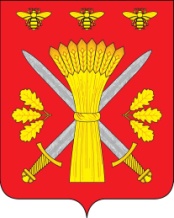 РОССИЙСКАЯ ФЕДЕРАЦИЯОРЛОВСКАЯ ОБЛАСТЬТРОСНЯНСКИЙ РАЙОННЫЙ СОВЕТ НАРОДНЫХ ДЕПУТАТОВРЕШЕНИЕ 17 ноября 2022 года                                                                     №  68Об исполнении бюджета муниципальногоТроснянского района Орловской областиза 9 месяцев 2022 года                                                                                                                     Принято на семнадцатом заседании                                                         Троснянского       районного     Совета                                                             народных депутатов шестого созываРассмотрев предоставленный администрацией Троснянского района отчет об исполнении бюджета Троснянского муниципального района за 9 месяцев 2022 года, Троснянский районный Совет народных депутатов РЕШИЛ:Принять к сведению отчет об исполнении бюджета муниципального района за 9 месяцев 2022 года по доходам 186515,7 тыс. рублей и по расходам 191332,4 тыс. рублей с превышением расходов над доходами (дефицит  бюджета муниципального района) в сумме 4816,7 тыс. рублей и со следующими показателями: - источники финансирования дефицита бюджета муниципального района за 9 месяцев 2022 года по кодам классификации источников финансирования дефицита бюджета, согласно приложению 1 к настоящему решению;- доходы бюджета муниципального района за январь-сентябрь 2022 года по кодам видов доходов, подвидов доходов, классификации операций сектора государственного управления, относящихся к доходам бюджета   согласно приложению 2 к настоящему решению;- распределение бюджетных ассигнований по разделам и подразделам  классификации расходов бюджета муниципального района за 9 месяцев 2022 года  согласно приложению 3 к настоящему решению;-  по распределению бюджетных ассигнований по разделам и подразделам, целевым статьям и видам расходов, классификации расходов бюджета муниципального района за 9 месяцев 2022 года согласно приложению 4 к настоящему решению;-  ведомственная структура расходов бюджета муниципального района за 9 месяцев 2022 года согласно приложению 5 к настоящему решению;- распределение бюджетных ассигнований по целевым статьям (муниципальным программам и непрограммным направлениям деятельности), группам видов расходов, разделам, подразделам классификации расходов бюджета муниципального района за 9 месяцев 2022 года согласно приложению 6 к настоящему решению;- поступление доходов и распределение бюджетных ассигнований Дорожного фонда Троснянского муниципального района за 9 месяцев 2022 год согласно приложению 7 к настоящему решению;- распределение дотаций на выравнивание бюджетной обеспеченности поселений за 9 месяцев 2022 года согласно приложению 8 к настоящему решению;   - распределение субвенций на осуществление первичного воинского учета за 9 месяцев 2022 года согласно приложению 9 к настоящему решению;     - распределение межбюджетных трансфертов на выполнение переданных сельским поселениям полномочий согласно приложению 10 к настоящему решению;         - отчет об использовании средств резервного фонда администрации Троснянского района за 9 месяцев 2022 года согласно приложению 11 к настоящему решению. 2. Настоящее решение вступает в силу со дня официального опубликования.Председатель районного                        Глава районаСовета народных депутатов                                    А. Г. Кисель                                         А. В. Левковский